MAPA VEŘEJNÉHO OSVĚTLENÍ V OBCI DOLOPLAZY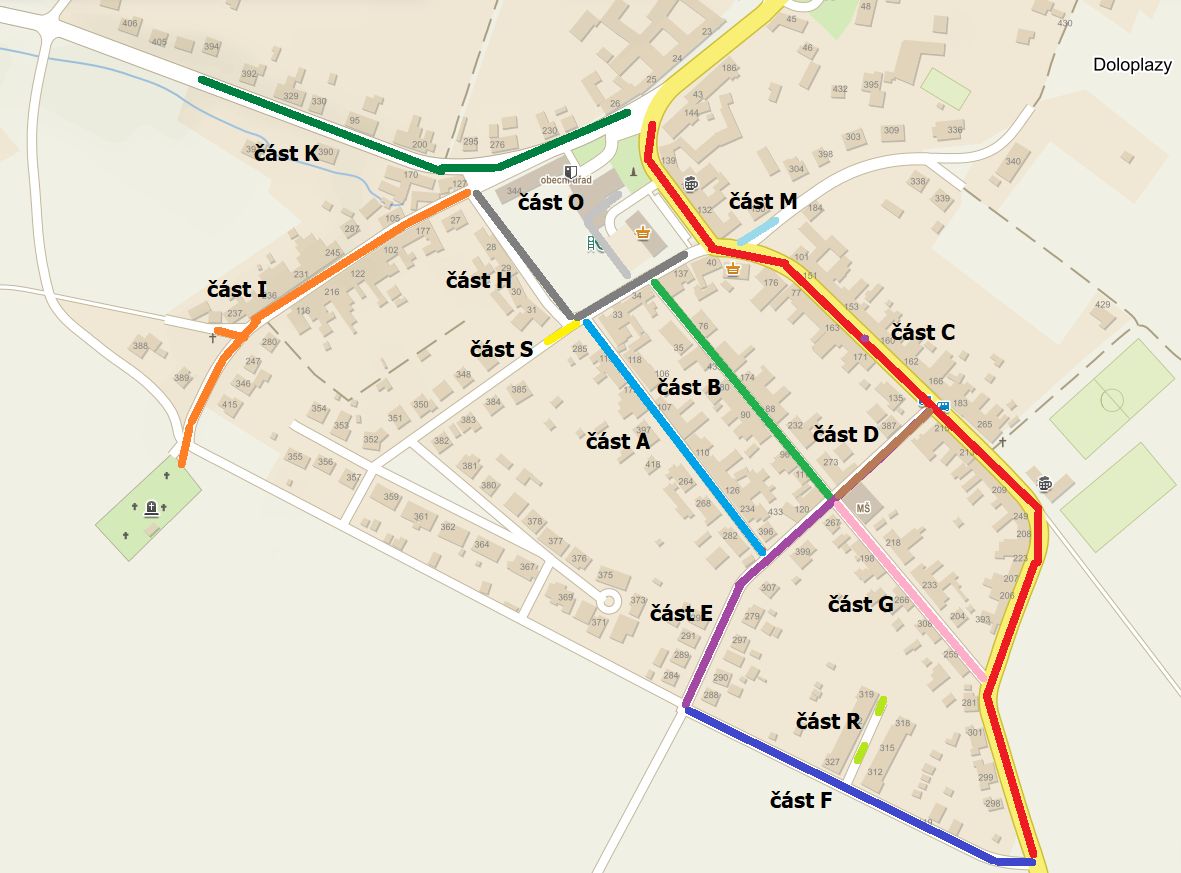 